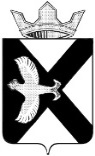 АДМИНИСТРАЦИЯ МУНИЦИПАЛЬНОГО ОБРАЗОВАНИЯ ПОСЕЛОК БОРОВСКИЙТЮМЕНСКОГО МУНИЦИПАЛЬНОГО РАЙОНА ТЮМЕНСКОЙ ОБЛАСТИРАСПОРЯЖЕНИЕ03 ноября  2023 г. 							            	№347р.п. БоровскийВ соответствии со ст. 172 Бюджетного кодекса Российской Федерации, ст. 16 Федерального закона от 06.10.2003 N 131-ФЗ "Об общих принципах организации местного самоуправления в Российской Федерации", руководствуясь  Уставом муниципального образования поселок Боровский:1. Утвердить основные направления бюджетной и налоговой политики муниципального образования поселок Боровский на 2024 год и на плановый период 2025 и 2026 годов согласно приложению  к настоящему распоряжению.2. Контроль за исполнением настоящего распоряжения оставляю за собой.Глава муниципального образования                                                  С.В.СычеваПриложение к распоряжению администрациимуниципального образования поселок Боровскийот  03.11.2023 № 347Основные направления бюджетной и налоговой политики в муниципальном образовании поселок Боровский  на 2024год и на плановый период 2025 и 2026 годовОбщие положенияОсновные направления бюджетной и налоговой политики в муниципальном образовании поселок Боровский на 2024 год и на плановый период 2025 и 2026 годов разработаны в соответствии с  Положением о бюджетном процессе в муниципальном образовании поселок Боровский, утвержденным решением Боровской поселковой Думы 31.05.2013 №361.Бюджетная политика разработана в целях обеспечения социальной стабильности, устойчивого развития, решения комплекса задач  по повышению уровня жизни населения муниципального образования поселок Боровский, повышения качества и доступности социальных услуг, эффективности и результативности бюджетных расходов, стимулирования развития налогового потенциала, а также повышения открытости, эффективности и прозрачности муниципального управления.Бюджетная политика на 2024-2026 годы направлена на содействие социальному и экономическому развитию муниципального образования поселок Боровский, обеспечивает преемственность мероприятий, обозначенных в бюджетной политике в предыдущие годы.         Бюджет муниципального образования находится в существенной зависимости от политики формирования доходов и распределения расходных полномочий областного и районного уровня, данные факторы существенно ограничивают возможности для бюджетного маневра.1. Основные цели бюджетной и налоговой политики:- обеспечение сбалансированности и устойчивости бюджета муниципального образования поселок Боровский;- укрепление доходной базы бюджета;- повышение эффективности бюджетных расходов;- повышение эффективности использования муниципальной собственности;- повышение доступности и качества муниципальных услуг;- обеспечение открытости бюджетного процесса для граждан.При формировании бюджета учтено действующее федеральное и региональное налоговое законодательство, в том числе изменения в законодательство, вступающие в действие с 2024 года. 2. Основные задачи бюджетной и налоговой политикиИсходя из текущей экономической ситуации и задач, поставленных Президентом и Правительством Российской Федерации, бюджетная политика в 2024-2026 годах будет направлена на:1) принятие новых расходных обязательств при  наличии экономически обоснованных расчетов источников их финансирования;2) разработка муниципальных программ  как основного показателя социально-экономического развития муниципального образования;3) развитие программно-целевых методов управления муниципальными финансами,  повышение качества разработки муниципальных программ в увязке с основными параметрами оказания муниципальных услуг и утверждение индикаторов эффективности их реализации;4) повышение прозрачности  местного бюджета  и бюджетного процесса в муниципальном образовании для чего использовать все современные средства массовой информации с целью публикации нормативных документов и информации, касающихся использования бюджетных средств.        5) Совершенствование механизмов предварительного, текущего и последующего контроля за целевым и эффективным использованием  бюджетных средств.Бюджетная политика в части формирования расходов бюджета области по-прежнему будет направлена на достижение стратегических целей и решение задач, обозначенных Президентом Российской Федерации.Условием реализации  бюджетной политики в настоящей экономической ситуации является разумное распределение бюджетных ресурсов, предусматривающее определение приоритетов их распределения, повышение эффективности бюджетных расходов, выявление и использование резервов для достижения установленных результатов. Данная работа обеспечена посредством реализации муниципальных программ поселка Боровский, в рамках которых определены цели и задачи, увязанные с задачами стратегии социально-экономического развития Тюменской области, и показатели эффективности их реализации. В планируемом периоде продолжится реализация 8 муниципальных  программ муниципального образования поселок Боровский. 3. Политика в области доходовВ трехлетней перспективе налоговая политика в муниципальном образовании поселок Боровский будет направлена на создание условий для дальнейшего развития экономики.Этому будут способствовать следующие стратегические направления:1) повышение эффективности  управления муниципальным имуществом, обеспечение качественного учета имущества, входящего в состав муниципальной казны, осуществление  контроля  за  использованием объектов муниципальной собственности;2) проведение мероприятий в рамках осуществления земельного контроля, а также по разграничению права собственности  на земельные участки в границах муниципального образования поселок Боровский и постановке на кадастровый учет земельных участков под многоквартирными жилыми домами и индивидуальными жилыми домами; 3)  проведение  претензионно-исковой работы по взысканию  задолженности по неналоговым  доходам  местного  бюджета и предъявлению штрафных санкций за несвоевременное и некачественное исполнение договоров и муниципальных контрактов на оказание услуг или выполнение работ для муниципальных нужд;4) обеспечение тесного взаимодействия со всеми администраторами доходов, направленного, в первую очередь, на безусловное исполнение всеми налогоплательщиками платежной дисциплины;5) проведение работы по уточнению вида разрешенного использования земельных участков, находящихся в составе земель населенного пункта для корректного определения величины их кадастровой стоимости.6) продолжение взаимодействия и взаимный информационный  обмен  между Межрайонной ИФНС России №6 по Тюменской области и администрацией муниципального образования поселок Боровский по взысканию недоимки по платежам в бюджет муниципального образования поселок Боровский, ежемесячное проведение межведомственной комиссии по вопросам легализации заработной платы и обеспечению поступления доходов в бюджет муниципального образования поселок Боровский, созданную постановлением администрации от 12.01.2015 года с участием специалиста налоговой инспекции.7) организация работы по занесению информации в Государственную информационную систему о государственных и муниципальных платежах (ГИС ГМП) по доходам, администрируемой администрацией муниципального образования поселок Боровский.ГИС ГМП представляет собой централизованную систему, обеспечивающую прием, учет и передачу информации между ее участниками, которыми являются администраторы доходов бюджета, организации по приему платежей, порталы, многофункциональные центры, взаимодействие которых с ГИС ГМП производится через систему межведомственного электронного взаимодействия. ГИС ГМП позволяет физическим и юридическим лицам получить информацию о своих обязательствах перед бюджетами бюджетной системы Российской Федерации по принципу «единого окна».8) проведение работы по выявлению правообладателей в отношении объектов капитального строительства и земельных участков, расположенных на территории поселка Боровский в рамках реализации мероприятий по проекту «Наполнение Единого государственного реестра недвижимости необходимыми сведениями» По-прежнему значительное внимание будет отводиться обеспечению эффективности управления муниципальной собственностью муниципального образования поселок Боровский и увеличению доходов от ее использования.Решение этой задачи будет проводиться за счет дальнейшей оптимизации структуры муниципальной собственности муниципального образования поселок Боровский исходя из принципа бюджетной отдачи.4. Бюджетная политика в области расходовПолитика в области расходов формируется в условиях жестких бюджетных ограничений, обусловленных значительной диспропорцией роста доходов и расходов бюджета муниципального образования поселок Боровский.В связи с этим ключевой задачей бюджетной политики является повышение эффективности бюджетных расходов в целях обеспечения потребностей граждан в качественных и доступных муниципальных услугах, в том числе за счет:-повышения эффективности распределения бюджетных средств, ответственного подхода к принятию новых расходных обязательств с учетом их социально-экономической значимости;-участия исходя из возможностей  бюджета муниципального образования поселок Боровский в реализации программ и мероприятий, софинансируемых из областного бюджетов;-повышения качества принимаемых муниципальных программ, разработки муниципальных программОсновные приоритеты расходования средств  бюджета на 2023-2025 годы будут направлены на решение следующих задач: выполнение действующих обязательств социального характера; благоустройство территории поселка, включая озеленение и уличное освещение, содержание дорожно-транспортной сети поселка Боровский.Основная цель в сфере благоустройства муниципального образования это  комплексное решение проблем благоустройства по улучшению санитарного и эстетического вида территории муниципального образования, создание комфортной среды проживания на территории муниципального образования поселок Боровский, озеленение территории муниципального образования, обеспечение безопасности проживания жителей муниципального образования, улучшения экологической обстановки на территории муниципального образования.При формировании прогнозных показателей бюджета на 2023-2025 годы используются следующие индексы5. Политика в области межбюджетных отношений По соглашению о передаче органами местного самоуправления муниципального образования  поселок Боровский осуществления части своих полномочий по вопросам местного значения органам местного самоуправления Тюменского муниципального района, бюджету муниципального района из бюджета муниципального образования поселок Боровский передаются иные межбюджетные трансферты:- на осуществление внешнего финансового контроля;- на организацию и осуществлению мероприятий по работе с детьми и молодежью;- на оказание поддержки гражданам и их объединениям, участвующим в охране общественного порядка, создание условий для деятельности народных дружин;- на обеспечение условий для развития на территории поселения физической культуры, школьного спорта и массового спорта, организация проведения официальных физкультурно-оздоровительных и спортивных мероприятий поселения;- на создание условий для организации и обеспечения населения услугами культуры; По соглашению о передаче Администрацией Тюменского муниципального района осуществления части своих полномочий по вопросам местного значения администрации муниципального образования поселок Боровский передаются иные межбюджетные трансферты:- на содержание автомобильных дорог (вне границ населенного пункта);- на покос травы и уборка сухой травяной растительности на земельных участках, находящихся в собственности Тюменского муниципального района. 6. Политика в области управления муниципальным долгом муниципального образования поселок БоровскийДолговая политика администрации муниципального образования поселок Боровский в 2024-2026 годах будет продолжать строиться на принципах безусловного и своевременного исполнения и обслуживания принятых долговых обязательств, а также поддержания объема муниципального долга на экономически безопасном уровне.Планирование объема муниципального долга будет осуществляться с учетом ограничений уровня долговой нагрузки, установленных бюджетным законодательством.7. Совершенствование управления исполнением бюджета муниципального образования поселок Боровский 	Управление исполнением  бюджета муниципального образования поселок Боровский в первую очередь ориентировано на повышение эффективности и строгое соблюдение бюджетной дисциплины всеми участниками бюджетного процесса, включая:-совершенствование управления ликвидностью  бюджета муниципального образования поселок Боровский в целях эффективного использования бюджетных средств;-исполнение бюджета муниципального образования поселок Боровский на основе кассового плана;-прогнозирование кассовых разрывов при исполнении бюджета муниципального образования поселок Боровский и резервов их покрытия;-контроль за целевым и эффективным использованием бюджетных средств;-повышение качества бюджетного учета и бюджетной отчетности. 8. Бюджетная политика в части обеспечения открытости и прозрачности бюджета и бюджетного процессаНаселение муниципального образования поселок Боровский должно знать, куда направляются уплачиваемые ими налоги. Это требует высокого уровня прозрачности бюджета муниципального образования поселок Боровский и бюджетного процесса.В этих целях необходимо систематизировано размещать актуальную информацию о формировании и исполнении бюджета муниципального образования поселок Боровский.В целях модернизации бюджетного процесса необходимо продолжить применение современных телекоммуникационных технологий, широко использовать информационное взаимодействие с едиными информационными системами, максимально вовлекать интернет-ресурсы для обеспечения доступности информации о бюджетном процессе в режиме реального времени.С 2014 года на всех уровнях управления регулярно публикуется (размещается в сети Интернет) "Бюджет для граждан". Это дает возможность в доступной форме информировать население о соответствующих бюджетах, планируемых и достигнутых результатах использования бюджетных средств.Публикуемая в открытых источниках информация позволяет гражданам составить представление о направлениях расходования бюджетных средств и сделать выводы об эффективности расходов и целевом использовании средств.9. ЗаключениеВ 2024 - 2026 годах основным инструментом достижения целей муниципальной политики должны стать муниципальные  программы, требования к которым будут вытекать из документов стратегического планирования, а механизмы и объемы их финансового обеспечения устанавливаться в долгосрочной бюджетной стратегии, трехлетних бюджетах. Главными задачами бюджетной  и налоговой политики на трехлетнюю перспективу по-прежнему остается повышение уровня жизни населения,  безусловное выполнение социальных обязательств перед населением, повышение эффективности и результативности бюджетного процесса.Таким образом, бюджетная  политика муниципального образования поселок Боровский на 2024 – 2026 годы, как и в предыдущие отчетные годы должна иметь четкую стратегическую направленность на дальнейшее экономическое развитие поселения, и, следовательно, по всем направлениям бюджетной политики предстоит большая, многоуровневая работа органов власти муниципального образования. Наименование2024 год2025од2026 годПотребительские цены*1,041,041,04Тарифы естественных монополий (газ, электроэнергия, тепловая энергия, коммунальные услуги (водоснабжение, водоотведение, вывоз отходов)) для бюджетных организаций1,0611,0611,061